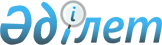 О внесении изменения в решение акима Жамбылского района от 4 ноября 2020 года № 11-18 "Об образовании избирательных участков для проведения голосования и подсчета голосов в Жамбылском районе"Решение акима Жамбылского района Алматинской области от 29 декабря 2022 года № 12-10. Зарегистрировано в Министерстве юстиции Республики Казахстан 29 декабря 2022 года № 31373
      РЕШИЛ:
      1. Внести в решение акима Жамбылского района от 4 ноября 2020 года № 11-18 "Об образовании избирательных участков для проведения голосования и подсчета голосов в Жамбылском районе" (зарегистрирован в Реестре государственной регистрации нормативных правовых актов за № 5728) следующее изменение:
      приложение к указанному решению изложить в новой редакции согласно приложению к настоящему решению.
      2. Контроль за исполнением настоящего решения возложить на руководителя аппарата акима Жамбылского района.
      3. Настоящее решение вводится в действие со дня его первого официального опубликования. Избирательные участки образованные для проведения голосования и подсчета голосов в Жамбылском районе
      1. Избирательный участок № 262.
      Центр: село Узынагаш, улица Саурык батыра № 171а, коммунальное государственное учреждение "Детско-юношеская спортивная школа Жамбылского района" государственного учреждения "Отдел физической культуры и спорта Жамбылского района Алматинской области".
      В границах: село Узынагаш, улицы: Жандыбаев, Кастек батыр, Кечиорен, Алтыбакан, Майтобе, Белтоган, Медеу, Шымбулак, Кенесары хан.
      2. Избирательный участок № 263.
      Центр: село Узынагаш, улица Суюнбая № 27, коммунальное государственное учреждение "Средняя школа имени Турара Рыскулова с пришкольным интернатом" государственного учреждения "Отдел образования по Жамбылскому району управления образования Алматинской области" (спорт зал).
      В границах: село Узынагаш, улицы: Конаев, Жастар, Сайлыбаев, Зикринов, Суюнбай с № 1 по 27 (нечетная сторона), с № 2 по 76 (четная сторона), Боранбаев № 89а, с № 2 по 22а (четная сторона), Дуйсенбиев с № 1 по 97 (нечетная сторона), с № 133 по 169 (нечетная сторона), с № 2 по 20 (четная сторона), с № 100 по 144 (четная сторона), Наурызбай батыр с № 59 по 243 (нечетная сторона), с № 62 по 244 (четная сторона), Сураншы батыр с № 47 по 341а (нечетная сторона), с № 64 по 276 (четная сторона), Макатаев с № 217 по 507 (нечетная сторона), с № 166 по 538 (четная сторона), Шалкар с № 19 по 79 (нечетная сторона), с № 20 по 80 (четная сторона).
      3. Избирательный участок № 264.
      Центр: село Узынагаш, улица Суюнбая № 27, коммунальное государственное учреждение "Средняя школа имени Турара Рыскулова с пришкольным интернатом" государственного учреждения "Отдел образования по Жамбылскому району управления образования Алматинской области" (фойе).
      В границах: село Узынагаш, улицы: Алтын Гасыр, Байконыр, Атамекен, Байтерек, Отан, Шанырак, Акжар, Баспана, Бугыбаев, Кокбастау, Белдибаев, Акбарыс, Коккайнар, Байдибек би с № 221 по 337 (нечетная сторона), с № 278 по 326 (четная сторона), Суюнбай с № 29 по 57 (нечетная сторона), с № 78 по 80 (четная сторона), Караш батыр с № 175 по 301 (нечетная сторона), с № 184 по 302 (четная сторона), Шалкар с № 1 по 17 (нечетная сторона), с № 2 по 18 (четная сторона), Сатпаев с № 183 по 309 (нечетная сторона), с № 114 по 346а (четная сторона), Боранбаев с № 1 по 35Б (нечетная сторона), с № 24 по 90 (четная сторона), Дуйсенбиев с № 99 по 131 (нечетная сторона), с № 22 по 98 (четная сторона), Нукетаев № 47.
      4. Избирательный участок № 265.
      Центр: село Узынагаш, улица Суюнбая № 25д, коммунальное государственное казенное предприятие ясли-сад "Аккайын" коммунального государственного учреждения "Аппарат акима Узынагашского сельского округа" акимата Жамбылского района.
      В границах: село Узынагаш, улицы: Жартас, Женис, Ушконыр, Суык тобе, Тау самалы, Жанакурылыс, Алмалыбак, Парасат, Жалын, Достык, Аккайнар, Саурык батыр с № 160 по 321, Райымбек батыр с № 125 по 155 (нечетная сторона), с № 156 по 198д (четная сторона).
      5. Избирательный участок № 266.
      Центр: село Узынагаш, улица Мажитова № 2, коммунальное государственное учреждение "Средняя школа имени Сейдахмета Бердыкулова" государственного учреждения "Отдел образования по Жамбылскому району управления образования Алматинской области" (спорт зал).
      В границах: село Узынагаш, улицы: Аубакиров, Спиваков, Байдибек би с № 183 по 219 (нечетная сторона), с № 216 по 276 (четная сторона), Караш батыр с № 133 по 173 (нечетная сторона), с № 136 по 182 (четная сторона), Сатпаев с № 135 по 181 (нечетная сторона), с № 70 по 112 (четная сторона), Макатаев с № 167 по 215а (нечетная сторона), с № 126 по 164 (четная сторона), Наурызбай батыр с № 23 по 57Б (нечетная сторона), с № 26 по 60 (четная сторона), Саурык батыр с № 120 по 159, Токкулов с № 1 по 17Б (нечетная сторона), Сураншы батыр с № 1 по 45 (нечетная сторона), с № 2 по 62 (четная сторона).
      6. Избирательный участок № 267.
      Центр: село Узынагаш, улица Мажитова № 2, коммунальное государственное учреждение "Средняя школа имени Сейдахмета Бердыкулова" государственного учреждения "Отдел образования по Жамбылскому району управления образования Алматинской области" (фойе).
      В границах: село Узынагаш, улицы: Рыскулов, Мажитов, Акжайык, Батыс, Мектеп, Коктал, Жетысу, Алматы, Жана арык, Алмалы, Кызыр ата, Аныракай, Тусау кесер, Байдибек би с № 153 по 181 (нечетная сторона), с № 172 по 214 (четная сторона), Караш батыр с № 101 по 131 (нечетная сторона), с № 114 по 134 (четная сторона), Сатпаев с № 125 по 133 (нечетная сторона), Макатаев с № 99 по 165 (нечетная сторона), с № 102 по 124а (четная сторона), Наурызбай батыр с № 1 по 21 (нечетная сторона), с № 2 по 24 (четная сторона), Бабажанов с № 145а по 175 (нечетная сторона), с № 136 по 158 (четная сторона), Райымбек батыр с № 95 по 123 (нечетная сторона), с № 132 по 154 (четная сторона), Саурык батыр с № 1 по 119, Токкулов с № 19 по 309 (нечетная сторона), с № 2 по 16 (четная сторона), с № 176 по 304 (четная сторона).
      7. Избирательный участок № 268.
      Центр: село Узынагаш, улица Байдибек би № 107, коммунальное государственное учреждение "Средняя школа имени Шокана Уалиханова" государственного учреждения "Отдел образования по Жамбылскому району управления образования Алматинской области" (фойе).
      В границах: село Узынагаш, улицы: Толе би, Момышулы с № 1 по 35 (нечетная сторона), с № 2 по 30 (четная сторона), Омирзак акын с № 1 по 55 (нечетная сторона), с № 72 по 80 (четная сторона), Абай с № 1 по 85 (нечетная сторона), с № 2 по 56 (четная сторона), Караш батыр с № 33 по 99 (нечетная сторона), с № 44 по 112 (четная сторона), Сатпаев с № 33 по 123 (нечетная сторона), с № 16 по 68 (четная сторона), Макатаев с № 15 по 97 (нечетная сторона), с № 28 по 100 (четная сторона), Бабажанов с № 63а по 145 (нечетная сторона), с № 46 по 134а (четная сторона), Турысбеков с №7 по 28в, Райымбек батыр с № 57 по 93 (нечетная сторона), с № 60 по 132а (четная сторона).
      8. Избирательный участок № 269.
      Центр: село Узынагаш, улица Байдибек би № 107, коммунальное государственное учреждение "Средняя школа имени Шокана Уалиханова" государственного учреждения "Отдел образования по Жамбылскому району управления образования Алматинской области" (спорт зал).
      В границах: село Узынагаш, улицы: Домалак ене с № 1 по 55 (нечетная сторона), с № 2 по 68 (четная сторона), Ауэзов с № 1 по 19е (нечетная сторона), с № 2 по 56 (четная сторона), Казыбек бек с № 1 по 7 (нечетная сторона), с № 2 по 8 (четная сторона), Кандеков с № 1 по 47 (нечетная сторона), с № 2 по 72 (четная сторона), Караш батыр с № 1 по 31а (нечетная сторона), с № 2 по 42 (четная сторона), Сатпаев с № 1 по 31а (нечетная сторона), с № 2 по 14а (четная сторона), Макатаев с № 1 по 13 (нечетная сторона), с № 2 по 26 (четная сторона), Бабажанов с № 1 по 63 (нечетная сторона), с № 2 по 44а (четная сторона), Райымбек батыр с № 1 по 55 (нечетная сторона), с № 2 по 58 (четная сторона), Турысбеков № 1, 2, 3, 4, 6.
      9. Избирательный участок № 270.
      Центр: село Узынагаш, улица Жандосова № 85, коммунальное государственное учреждение "Школа гимназия имени Абая" государственного учреждения "Отдел образования по Жамбылскому району управления образования Алматинской области".
      В границах: село Узынагаш, улицы: Т. Бокин, Шопбаев, Кустутин, Карасай батыр с № 121 по 283 (нечетная сторона), с № 86 по 108 (четная сторона), Жандосов с № 53 по 89 (нечетная сторона), с № 30 по 84 (четная сторона), Астана с № 1 по 7р (нечетная сторона), с № 2 по 20 (четная сторона), Жамбыл с № 1 по 73 (нечетная сторона), с № 2 по 16 (четная сторона), Абай с № 58 по 78 (четная сторона), Бекболат с № 31 по 63 (нечетная сторона), с № 40 по 70 (четная сторона), Отеген батыр с № 81 по 177а (нечетная сторона), с № 80 по 172 (четная сторона), Байдибек би с № 51 по 149 (нечетная сторона), с № 72 по 170 (четная сторона), Домалак ене с № 57 по 71 (нечетная сторона), с № 70 по 84Б (четная сторона), Ауэзов с № 21 по 35Б (нечетная сторона), с № 58 по 68 (четная сторона), Казыбек бек с № 9 по 69 (нечетная сторона), с № 10 по 116 (четная сторона), Кандеков с № 49 по 89 (нечетная сторона), с № 74 по 88 (четная сторона).
      10. Избирательный участок № 271.
      Центр: село Узынагаш, улица Карасай батыра № 6г, коммунальное государственное учреждение "Средняя школа имени Наурызбай батыра Кутпанбетулы" государственного учреждения "Отдел образования по Жамбылскому району управления образования Алматинской области" (спорт зал).
      В границах: село Узынагаш, улицы: Береке, Жеруйык, Карасай батыр с № 1 по 119 (нечетная сторона), с № 2 по 84Б (четная сторона), Жандосов с № 1 по 51 (нечетная сторона), с № 2 по 28 (четная сторона), Сарыбай би с № 1 по 73 (нечетная сторона), с № 2 по 60а (четная сторона), Молдагулова с № 1 по 47ю (нечетная сторона), с № 2 по 58г (четная сторона).
      11. Избирательный участок № 272.
      Центр: село Узынагаш, улица Карасай батыра № 6г, коммунальное государственное учреждение "Средняя школа имени Наурызбай батыра Кутпанбетулы" государственного учреждения "Отдел образования по Жамбылскому району управления образования Алматинской области" (фойе).
      В границах: село Узынагаш, улицы: Ынтымак, Яссауи, Орталык, Шыгыс, Сыпатай батыр, Байдибек би с № 1 по 49 (нечетная сторона), с № 2 по 70 (четная сторона), Отеген батыр с № 1 по 79а (нечетная сторона), с № 2 по 78 (четная сторона), Бекболат с № 1 по 29 (нечетная сторона), с № 2 по 38 (четная сторона), Азербаев с № 1 по 51 (нечетная сторона), с № 2 по 54 (четная сторона).
      12. Избирательный участок № 273.
      Центр: село Жанакурылыс, улица Ынтымак № 22, коммунальное государственное учреждение "Средняя школа имени Абдоллы Карсакбаева" государственного учреждения "Отдел образования по Жамбылскому району управления образования Алматинской области" (фойе с южной стороны).
      В границах: село Жанакурылыс, улицы: Желтоксан, Наурыз, Коныс той, Жастар, Астана, Достык, Зере ана, Айтумар, Алтын бесик, Касымхан, Басбатыр, Аль-Фараби, Ак босага, Алтын адам, Сулу сай, Тауелсиздик с № 1 по 167 (нечетная сторона), с № 22 по 120 (четная сторона), Алатау с № 23 по 147 (нечетная сторона), с № 22 по 196 (четная сторона), Жана с № 21Б по 41а (нечетная сторона), с № 22 по 38 (четная сторона).
      13. Избирательный участок № 274.
      Центр: село Жанакурылыс, улица Ынтымак № 22, коммунальное государственное учреждение "Средняя школа имени Абдоллы Карсакбаева" государственного учреждения "Отдел образования по Жамбылскому району управления образования Алматинской области" (фойе с восточной стороны).
      В границах: село Жанакурылыс, улицы: Атажурт, Акорда, Суык тобе, Тауке хан, Акшатыр, Куртка тауп, Алгадай Жамбылов, Тлендиев, Ынтымак, Белтоган, Кокбастау, Кажымукан, Козыбасы, Кумбел, Саурык батыр, Бесшам, Тауелсиздик с № 2 по 20а (четная сторона), Жана с № 1 по 21 (нечетная сторона), с № 2 по 20 (четная сторона), Азербаев с № 53 по 241 (нечетная сторона), с № 56 по 244 (четная сторона).
      14. Избирательный участок № 275.
      Центр: село Жанакурылыс, улица Тауелсиздик № 1г, коммунальное государственное казенное предприятие "ясли-сад Айголек" коммунального государственного учреждения "Аппарат акима Узынагашского сельского округа" акимата Жамбылского района.
      В границах: село Жанакурылыс, улицы: Канагат, Есимхан, Тыныбек Оналбаев, Майбулак, Алатау с № 1 по 21а, Токкулов с № 18 по 174 (четная сторона).
      15. Избирательный участок № 276.
      Центр: село Узынагаш, улица Кумбел № 98, коммунальное государственное учреждение "Средняя школа села Узынагаш" государственного учреждения "Отдел образования по Жамбылскому району управления образования Алматинской области" (спорт зал).
      В границах: село Узынагаш, улицы: Сариев, Маметова, Ш. Уалиханов, Елгезеров, Розыбакиев, Сарыбай би с № 75 по 101Б (нечетная сторона), с № 62 по 92 (четная сторона), Жамбыл с № 75 по 205 (нечетная сторона), с № 18 по 186 (четная сторона), Астана с № 11 по 97 (нечетная сторона), с № 22 по 82 (четная сторона).
      16. Избирательный участок № 277.
      Центр: село Ынтымак, улица Жексенбиева № 17а, коммунальное государственное учреждение "Средняя школа имени Сагындыка Оспанова" государственного учреждения "Отдел образования по Жамбылскому району управления образования Алматинской области".
      В границах: село Ынтымак, улицы: Абай, Б. Ахметжанкызы, Жамбыл, Жандосов, Жастар, Жексенбиев, Майбулак, Новая, О. Нусипулы, Оспанов, Сулубеков, Токшабай би.
      17. Избирательный участок № 278.
      Центр: село Узынагаш, улица Байдибек би № 29, республиканское государственное учреждение "Войсковая часть 28237 имени Бауыржана Момышулы Министерства по чрезвычайным ситуациям Республики Казахстан".
      В границах: войсковая часть № 28237.
      18. Избирательный участок № 279.
      Центр: село Узынагаш, улица Кумбел № 98, коммунальное государственное учреждение "Средняя школа села Узынагаш" государственного учреждения "Отдел образования по Жамбылскому району управления образования Алматинской области" (фойе).
      В границах: село Узынагаш, улицы: Жанке Куренбеков, Желтоксан, Шолпан, Кумбел, Темиржол, Култегин, Шапагат, Майкы би, Отау, Карасу, Молдагулова с № 49 по 97 (нечетная сторона), с № 60 по 72 (четная сторона).
      19. Избирательный участок № 280.
      Центр: село Каргалы, улица А. Бейсеуова № 44, коммунальное государственное учреждение "Средняя школа имени Кудыса Абсаметова, Героя Социалистического Труда" государственного учреждения "Отдел образования по Жамбылскому району управления образования Алматинской области" (спорт зал).
      В границах: село Каргалы, улицы: Алибекова, Садовая, Амангельды, Жангельды, Женис, Пушкина, Кызылтас.
      20. Избирательный участок № 281.
      Центр: село Каргалы, улица А. Бейсеуова № 44, коммунальное государственное учреждение "Средняя школа имени Кудыса Абсаметова, Героя Социалистического Труда" государственного учреждения "Отдел образования по Жамбылскому району управления образования Алматинской области" (фойе).
      В границах: село Каргалы, улицы: Ю. Гагарина, С. Сейфуллина, Калкамана с № 1 по 79 (нечетная сторона), с № 2 по 80 (четная сторона), Кайдауыла с № 1 по 91 (нечетная сторона), № 2 по 90 (четная сторона).
      21. Избирательный участок № 282.
      Центр: село Каргалы, улица Досбергенова № 21 Б, коммунальное государственное учреждение "Средняя школа имени Асета Бейсеуова" государственного учреждения "Отдел образования по Жамбылскому району управления образования Алматинской области" (спорт зал).
      В границах: село Каргалы, улицы: Абая, Карибаева, Суюнбая, Акдала, Майбулак, Кайдауыла № 93 по 165 (нечетная сторона), с № 92 по 180 (четная сторона), Калкамана с № 81 по 151 (нечетная сторона), с № 82 по 184 (четная сторона).
      22. Избирательный участок № 283.
      Центр: село Каргалы, улица Досбергенова № 21 Б, коммунальное государственное учреждение "Средняя школа имени Асета Бейсеуова" государственного учреждения "Отдел образования по Жамбылскому району управления образования Алматинской области" (фойе).
      В границах: село Каргалы, улицы: Молдагуловой, Егизбаева, Некрасова, Токтарбаева, Досбергенова, Раимжанова, Салют, Текстильщик, Маметовой, Уалиханова, Акорда, Акши, Атамура, Батыс, Байконыр, Бесмойнак, Болашак, Бугымуйыз, Жанакурылыс, Карасу, Коныртобе, Майтобе, Отау, Самал, Сарыжазык, Суыктобе, Таусамалы, Или, Сарыбастау, Ушконыр, Хантанири, Шыгыс, Алау, Айтумар, Аныракай, Текес, Сарыкамыс.
      23. Избирательный участок № 284.
      Центр: село Каргалы, улица Жамбыла № 15 А, государственное коммунальное казенное предприятие "Каргалинский межшкольный учебно-производственный комбинат" государственного учреждения "Отдел образования по Жамбылскому району управления образования Алматинской области".
      В границах: село Каргалы, улицы: Жамбыла, Досымбетова, Бекетайулы, Подгорная, Жармухамедова.
      24. Избирательный участок № 285.
      Центр: село Каргалы, улица Досымбетова № 4 Б, коммунальное государственное учреждение "Каргалинская средняя школа № 3" государственного учреждения "Отдел образования по Жамбылскому району управления образования Алматинской области".
      В границах: село Каргалы, улицы: Ауэзова, Чайковского, Кызылсай, Фурманова, Аршалы, Кулантобе, Фрунзе, Бурган, Арна, Онтустик, Токсеитовой.
      25. Избирательный участок № 286.
      Центр: село Каргалы, улица Геология № 210, коммунальное государственное учреждение "Каргалинская средняя школа № 4" государственного учреждения "Отдел образования по Жамбылскому району управления образования Алматинской области" (фойе с северной стороны).
      В границах: село Каргалы, улицы: Байсеитовой, Связист, Геология, Молдабека.
      26. Избирательный участок № 287.
      Центр: село Каргалы, улица Геология № 210, коммунальное государственное учреждение "Каргалинская средняя школа № 4" государственного учреждения "Отдел образования по Жамбылскому району управления образования Алматинской области" (фойе с восточной стороны).
      В границах: село Каргалы, улицы: Сат, Алатау.
      27. Избирательный участок № 288.
      Центр: село Каргалы, улица Геология № 18, коммунальное государственное казенное предприятие "Центр детского и юношеского творчества села Каргалы" государственного учреждения "Отдел образования по Жамбылскому району управления образования Алматинской области".
      В границах: село Каргалы, улицы: Панфилова, Сагеева, Алматы, Ашекеева.
      28. Избирательный участок № 289.
      Центр: село Каргалы, улица Бейсеуова № 1, государственное коммунальное предприятие на праве хозяйственного ведения "Районная больница села Каргалы Жамбылского района" государственного учреждения "Управление здравоохранения Алматинской области".
      В границах: село Каргалы, улицы: Бейсеуова, Журынова, Алмалы, Карасай батыра.
      29. Избирательный участок № 290.
      Центр: село Каргалы, улица Наурыз № 1д, коммунальное государственное учреждение "Каргалинский специализированный лицей № 2" государственного учреждения "Управление образования Алматинской области" в Жамбылском районе (фойе с южной стороны).
      В границах: село Каргалы, улицы: микрорайон Наурыз.
      30. Избирательный участок № 291.
      Центр: село Каргалы, улица Наурыз № 1д, коммунальное государственное учреждение "Каргалинский специализированный лицей № 2" государственного учреждения "Управление образования Алматинской области" в Жамбылском районе (фойе с восточной стороны).
      В границах: село Каргалы, улицы: Акбосага, Акбулак, Алатау-2, Алтын адам, Астана, Атамекен, Байтерек, Бастау, Бейбитшилик, Бирлик, Достык, Жана дауир, Желтоксан, Жетису, Коктем, Караарша, Каргалы, Мамыр, Сункар, Тауелсиздик, Узынагаш, Байжансай, Шанырак, Ынтымак, Акжайык, Сарыкаска, Ертис.
      31. Избирательный участок № 292.
      Центр: село Аксенгир, улица Отан № 3 А, коммунальное государственное учреждение "Средняя школа села Аксенгир" государственного учреждения "Отдел образования по Жамбылскому району управления образования Алматинской области".
      В границах: село Аксенгир.
      32. Избирательный участок № 293.
      Центр: село Жайсан, улица А. Курмангалиева № 1 В, коммунальное государственное учреждение "Жайсанская средняя школа с дошкольным мини-центром" государственного учреждения "Отдел образования по Жамбылскому району управления образования Алматинской области".
      В границах: село Жайсан: фермы: Торегелды, Актам.
      33. Избирательный участок № 294.
      Центр: село Кокдала, улица Казахстан № 11 Б, здание коммунального государственного учреждения "Средняя школа села Кокдала" государственного учреждения "Отдел образования по Жамбылскому району управления образования Алматинской области".
      В границах: село Кокдала; станция Жиренайгыр.
      34. Избирательный участок № 295.
      Центр: село Б. Кыдырбекулы, улица Жамбыла № 52 А, коммунальное государственное учреждение "Средняя школа имени Б. Кыдырбекулы" государственного учреждения "Отдел образования по Жамбылскому району управления образования Алматинской области".
      В границах: село Б. Кыдырбекулы.
      35. Избирательный участок № 296.
      Центр: село Жамбыл, улица Жамбыла № 59, коммунальное государственное учреждение "Средняя школа имени Жамбыла" государственного учреждения "Отдел образования по Жамбылскому району управления образования Алматинской области".
      В границах: село Жамбыл.
      36. Избирательный участок № 297.
      Центр: село Саурык батыр, улица Жамбыла № 15, коммунальное государственное учреждение "Средняя школа села Саурык батыр с Бирликской начальной школой" государственного учреждения "Отдел образования по Жамбылскому району управления образования Алматинской области".
      В границах: село Саурык батыр.
      37. Избирательный участок № 298.
      Центр: село Кызыласкер, улица Мектеп № 5а, коммунальное государственное учреждение "Основная средняя школа имени Абдразак Мамиева" государственного учреждения "Отдел образования по Жамбылскому району управления образования Алматинской области".
      В границах: село Кызыласкер.
      38. Избирательный участок № 299.
      Центр: село Бирлик, улица Турысбекова № 21 А, коммунальное государственное учреждение "Средняя школа села Саурык батыр с Бирликской начальной школой" государственного учреждения "Отдел образования по Жамбылскому району управления образования Алматинской области".
      В границах: село Бирлик.
      39. Избирательный участок № 300.
      Центр: село Сарыбай би, улица Рахимбекова № 12, коммунальное государственное учреждение "Карасуйская средняя школа" государственного учреждения "Отдел образования по Жамбылскому району управления образования Алматинской области".
      В границах: село Сарыбай би.
      40. Избирательный участок № 301.
      Центр: село Енбекшиарал, улица Кокбастау № 1а, коммунальное государственное учреждение "Средняя школа села Енбекшиарал" государственного учреждения "Отдел образования по Жамбылскому району управления образования Алматинской области".
      В границах: село Енбекшиарал.
      41. Избирательный участок № 302.
      Центр: село Кайназар, улица Сарыжазык № 7, коммунальное государственное учреждение "Средняя школа № 1 села Кайназар с начальной школой" государственного учреждения "Отдел образования по Жамбылскому району управления образования Алматинской области".
      В границах: село Кайназар, улицы: Д. Конаева, Сарыбай би, Узынагаш, Астана, Алматы, Уштобе, Акдала, Суыктобе, Майтобе, Бесмойнак, Сункар, Жеруйык, Арасан, Сарыжазык, Орталык.
      42. Избирательный участок № 303.
      Центр: село Кайназар, улица Шыгыс № 21, коммунальное государственное учреждение "Средняя школа № 2 села Кайназар" государственного учреждения "Отдел образования по Жамбылскому району управления образования Алматинской области".
      В границах: село Кайназар, улицы: Мектеп, Отеп Онгарбай, Ер Жанибек, Шыгыс, Кайназар, Жастар, Бейбитшилик, Батыс, Достык, Болашак, Шугыла, Кенсай, Кокозек, Бирлик, Наурыз, Байтерек, Актасты, Тикенди, Желтоксан, Актайлак, Кокжиек, Кокдала, Кызылауыз, Атамекен.
      43. Избирательный участок № 304.
      Центр: село Карасай, улица Т. Изембайулы № 5, коммунальное государственное учреждение "Основная средняя школа села Карасай" государственного учреждения "Отдел образования по Жамбылскому району управления образования Алматинской области".
      В границах: села Карасай, Кызылсок.
      44. Избирательный участок № 305.
      Центр: село Каракастек, улица Мендыкулова № 4, коммунальное государственное учреждение "Средняя школа имени Суюнбая с Ушбулакской начальной школой" государственного учреждения "Отдел образования по Жамбылскому району управления образования Алматинской области".
      В границах: село Каракастек.
      45. Избирательный участок № 306.
      Центр: село Бурган, улица Туратаева № 26Б, коммунальное государственное казенное предприятие комплекс "Школа-ясли-сад имени Садуакаса Бигельдиева" государственного учреждения "Отдел образования по Жамбылскому району управления образования Алматинской области".
      В границах: село Бурган, Ушбулак.
      46. Избирательный участок № 307.
      Центр: село Сураншы батыр, улица Жамбыла № 20 Б, коммунальное государственное учреждение "Средняя школа села Сураншы батыра" государственного учреждения "Отдел образования по Жамбылскому району управления образования Алматинской области".
      В границах: село Сураншы батыр; ферма Ащысу.
      47. Избирательный участок № 308.
      Центр: село Кастек, улица Караш батыра № 57, коммунальное государственное учреждение "Кастекская средняя школа" государственного учреждения "Отдел образования по Жамбылскому району управления образования Алматинской области".
      В границах: село Кастек; ферма Бестамак.
      48. Избирательный участок № 309.
      Центр: село Аккайнар, улица Жамбыла № 34в, коммунальное государственное учреждение "Средняя школа имени Токаш Бокина с дошкольным мини-центром" государственного учреждения "Отдел образования по Жамбылскому району управления образования Алматинской области".
      В границах: село Аккайнар.
      49. Избирательный участок № 310.
      Центр: село Шиен, улица Абдикайыма № 2а, коммунальное государственное учреждение "Средняя школа села Шиен с Когамшылской начальной школой и пришкольным интернатом" государственного учреждения "Отдел образования по Жамбылскому району управления образования Алматинской области".
      В границах: села Шиен, Когамшыл.
      50. Избирательный участок № 311.
      Центр: село Бесмойнак, улица Байбатшаева № 48а, коммунальное государственное учреждение "Средняя школа имени Жангельдина с начальной школой Караарша" государственного учреждения "Отдел образования по Жамбылскому району управления образования Алматинской области".
      В границах: села Бесмойнак, Караарша.
      51. Избирательный участок № 312.
      Центр: село Дегерес, улица Райымбек батыра № 44, коммунальное государственное учреждение "Средняя школа имени Оспанхана Аубакирова с начальной школой Булак" государственного учреждения "Отдел образования по Жамбылскому району управления образования Алматинской области".
      В границах: села Дегерес, Булак.
      52. Избирательный участок № 313.
      Центр: село Сункар, улица Карасай батыра № 73, коммунальное государственное учреждение "Сункарская средняя школа с дошкольным мини центром" государственного учреждения "Отдел образования по Жамбылскому району управления образования Алматинской области".
      В границах: село Сункар; ферма Кенсай.
      53. Избирательный участок № 314.
      Центр: село Самсы, улица Астана № 1в, коммунальное государственное учреждение "Средняя школа имени Телтая Сарсенбекова" государственного учреждения "Отдел образования по Жамбылскому району управления образования Алматинской области".
      В границах: село Самсы.
      54. Избирательный участок № 315.
      Центр: село Таргап, улица Алмабай Сурапбергенулы № 27 А, коммунальное государственное учреждение "Средняя школа села Таргап" государственного учреждения "Отдел образования по Жамбылскому району управления образования Алматинской области".
      В границах: село Таргап.
      55. Избирательный участок № 316.
      Центр: станция Копа, улица Р. Бейсекова № 10, коммунальное государственное учреждение "Основная средняя школа станции Копа" государственного учреждения "Отдел образования по Жамбылскому району управления образования Алматинской области".
      В границах: станция Копа.
      56. Избирательный участок № 317.
      Центр: село Ульгили, улица Жамбыла № 5а, коммунальное государственное учреждение "Средняя школа села Ульгули с начальной школой Акдала" государственного учреждения "Отдел образования по Жамбылскому району управления образования Алматинской области".
      В границах: села Ульгили; станция Саз.
      57. Избирательный участок № 318.
      Центр: село Бериктас, улица К. Кармысова № 6, коммунальное государственное учреждение "Средняя школа села Бериктас" государственного учреждения "Отдел образования по Жамбылскому району управления образования Алматинской области".
      В границах: село Бериктас.
      58. Избирательный участок № 319.
      Центр: село Актерек, улица Рыскельды № 27а, коммунальное государственное учреждение "Средняя школа села Актерек с Жамантинской начальной школой" государственного учреждения "Отдел образования по Жамбылскому району управления образования Алматинской области".
      В границах: село Актерек.
      59. Избирательный участок № 320.
      Центр: село Архарлы, улица Сарсебека № 16, коммунальное государственное учреждение "Средняя школа села Актерек с Жамантинской начальной школой" государственного учреждения "Отдел образования по Жамбылскому району управления образования Алматинской области".
      В границах: село Архарлы.
      60. Избирательный участок № 321.
      Центр: село Матыбулак, улица Байтурсынова № 1в, коммунальное государственное учреждение "Средняя школа села Матибулак с дошкольным мини-центром" государственного учреждения "Отдел образования по Жамбылскому району управления образования Алматинской области".
      В границах: села Матыбулак, Карабастау.
      61. Избирательный участок № 322.
      Центр: станция Шилибастау, улица Абая № 1в, коммунальное государственное учреждение "Средняя школа станции Шилибастау с дошкольным мини-центром" государственного учреждения "Отдел образования по Жамбылскому району управления образования Алматинской области".
      В границах: село Жартас, Еспе; станция Шилибастау; разъезды: Жайлау, Кызылтан.
      62. Избирательный участок № 323.
      Центр: село Танбалытас, улица Еламан ата № 30, коммунальное государственное учреждение "Средняя школа села Танбалытас с дошкольным мини-центром" государственного учреждения "Отдел образования по Жамбылскому району управления образования Алматинской области".
      В границах: село Танбалытас.
      63. Избирательный участок № 324.
      Центр: село Касымбек, улица Тлеукеева № 10а, коммунальное государственное учреждение "Средняя школа села Касымбек" государственного учреждения "Отдел образования по Жамбылскому району управления образования Алматинской области".
      В границах: село Касымбек.
      64. Избирательный участок № 325.
      Центр: село Умбеталы, улица Мусабаева № 44а, коммунальное государственное учреждение "Средняя школа имени Умбеталы Карибаева" государственного учреждения "Отдел образования по Жамбылскому району управления образования Алматинской области".
      В границах: село Умбеталы.
      65. Избирательный участок № 326.
      Центр: село Шолаккаргалы, улица Достык № 10б, коммунальное государственное учреждение "Основная средняя школа села Шолаккаргалы" государственного учреждения "Отдел образования по Жамбылскому району управления образования Алматинской области".
      В границах: село Шолаккаргалы.
      66. Избирательный участок № 327.
      Центр: село Мынбаев, улица Жибек жолы № 15, коммунальное государственное учреждение "Средняя школа села Мынбаев" государственного учреждения "Отдел образования по Жамбылскому району управления образования Алматинской области".
      В границах: село Мынбаев, улицы: Абая, Алатау, Алтынсарина, Арыкбека, Бальмонта, Бейбитшилик, Бейспаева, Бирлик, Еламанова, Жамбыла, Жүйриктаева, Жибек жолы, Карибаева, Кунаева, Райымбека, Рыскулова, Суюнбая, Сулеймена, Тойбаева, Валиханова, Ушконыр.
      67. Избирательный участок № 328.
      Центр: село Мынбаев, улица Жибек жолы 13а, "Сельский дом культуры села Мынбаев" государственного коммунального казенного предприятия "Районный дом культуры акима Жамбылского района".
      В границах: село Мынбаев, улицы: Аксу, Амангелды, Аскарова, Ашекеева, Бас батыра, Батыс, Болашак, Жетису, Кокбастау, Коксу, Кабанбай батыра, Казахстан, Казыбек би, Карасай батыра, Карасу, Майлина, Майтобе, Маметовой, Молдагуловой, Наурыз, Наурызбай батыра, Отеген батыра, Панфилова, Саурык батыра, Сейфуллина, Суыктобе, Сункар, Тауелсиздик, Толе би, Шыгыс, Ынтымак.
      68. Избирательный участок № 329.
      Центр: село Унгуртас, улица К. Шарипова № 46, коммунальное государственное учреждение "Унгуртасская средняя школа" государственного учреждения "Отдел образования по Жамбылскому району управления образования Алматинской области".
      В границах: село Унгуртас.
      69. Избирательный участок № 330.
      Центр: село Коккайнар, улица Шыгыс № 1, коммунальное государственное учреждение "Средняя школа села Коккайнар" государственного учреждения "Отдел образования по Жамбылскому району управления образования Алматинской области".
      В границах: село Коккайнар; ферма № 1.
      70. Избирательный участок № 331.
      Центр: село Сарыбастау, улица Самал № 3, коммунальное государственное учреждение "Средняя школа села Сарыбастау с дошкольным мини-центром" государственного учреждения "Отдел образования по Жамбылскому району управления образования Алматинской области".
      В границах: села Сарыбастау, Акдала; ферма № 2.
      71. Избирательный участок № 332.
      Центр: село Улкен, микрорайон № 5, здание №32 коммунальное государственное учреждение "Средняя школа села Улькен с дошкольным мини-центром" государственного учреждения "Отдел образования по Жамбылскому району управления образования Алматинской области".
      В границах: село Улкен.
      72. Избирательный участок № 333.
      Центр: село Айдарлы, улица Абая № 30, коммунальное государственное учреждение "Айдарлинская средняя школа с дошкольным мини-центром" государственного учреждения "Отдел образования по Жамбылскому району управления образования Алматинской области".
      В границах: село Айдарлы.
      73. Избирательный участок № 334.
      Центр: село Бозой, улица Абая № 15, коммунальное государственное учреждение "Бозойская основная средняя школа с дошкольным мини-центром" государственного учреждения "Отдел образования по Жамбылскому району управления образования Алматинской области".
      В границах: село Бозой.
      74. Избирательный участок № 335.
      Центр: село Ащысу, улица Т. Бокина № 3, коммунальное государственное учреждение "Основная средняя школа села Ащысу" государственного учреждения "Отдел образования по Жамбылскому району управления образования Алматинской области".
      В границах: села Ащысу, Каншенгел.
      75. Избирательный участок № 336.
      Центр: станция Казыбек бек, улица А. Мусаева № 18, коммунальное государственное учреждение "Средняя школа станции Казыбек бек" государственного учреждения "Отдел образования по Жамбылскому району управления образования Алматинской области".
      В границах: станция Казыбек бек, улицы: Алтын дан, Алтынсарина, Амангельды, Бакеева, западный микрорайон, Жангельды, Жансугурова, Карбозина, Казыбек бека, Куртка, Маметовой, Майлина, Муратбаева, А. Мусаева, Райымбека, Молдагуловой, Токтарбаева, Темиржолшы, Энергетиков.
      76. Избирательный участок № 337.
      Центр: станция Казыбек бек, улица Шолпанкулова № 5 "Сельский дом культуры станции Казыбек бек" государственного коммунального казенного предприятия "Районный дом культуры акима Жамбылского района".
      В границах: станция Казыбек бек, улицы: Абая, Абылхайыра, Абылайхана, Жамбыла, Жандосова, А. Кошербаева, Уалиханова, Сейфуллина, Шаткенова, Шолпанкулова.
      77. Избирательный участок № 990.
      Центр: село Узынагаш, улица Рыскулова № 78, Государственное учреждение "Управление полиции Жамбылского района Департамента полиции Алматинской области Министерства внутренних дел Республики Казахстан".
      В границах: село Узынагаш, улица Рыскулова № 78.
					© 2012. РГП на ПХВ «Институт законодательства и правовой информации Республики Казахстан» Министерства юстиции Республики Казахстан
				
      Аким Жамбылского района

Н. Ертас

      "СОГЛАСОВАНО" Жамбылской районной территориальной избирательной комиссией
Приложение к решению акимата Жамбылского района от 29 декабря 2022 года № 12-10Приложение к решению акима Жамбылского района № 11-18 от 4 ноября 2020 года